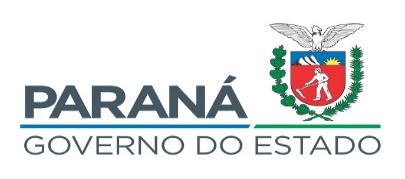 Assinar eletronicamente. Encaminha-se à PRORH para prosseguimento. LICENÇA CAPACITAÇÃO DESPACHO DO TITULAR DO ÓRGÃO ANEXO IV – INSTRUÇÃO DE SERVIÇO PRORH Nº 004/2022Nos termos da Lei Complementar n.º 217/2019, regulamentada pelo Decreto n.º 4634/2020 e Resolução SEAP nº 11.094/2021: (     ) Indefiro. Restitua-se para ciência do interessado. (     ) Defiro. Lavre-se Portaria. Loca/Data ______________________ _____________________________________ Titular do Órgão 